Technology Committee 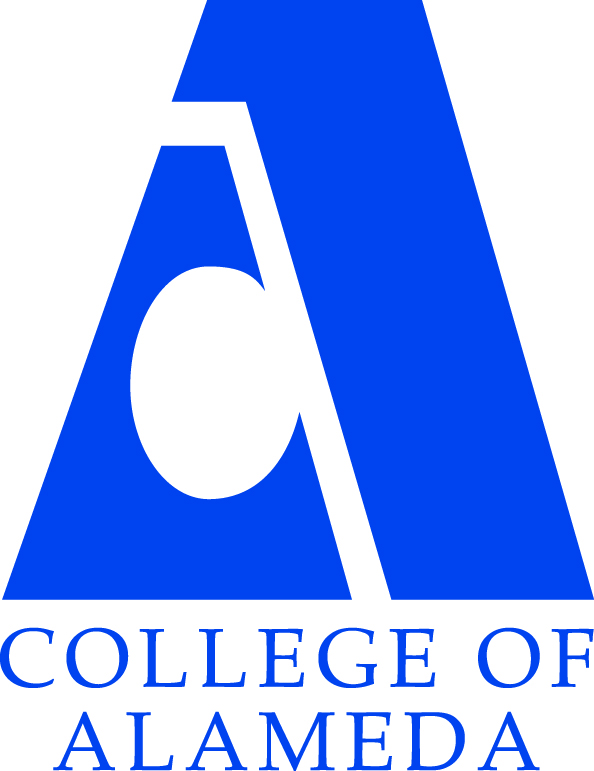 Meeting AGENDADate and Time:  November 8, 2017   12:00 – 1:00 p.m.Meeting Location: A149Meeting Chair(s): Balamurali Sampathraj (Senior CIS Analyst) and Karen Engel (Interim Dean of Research, Planning & Institutional Effectiveness Recorder: Interim Dean EngelTopicFacilitatorActionMaterialsPurpose of Meeting:  Discuss college-wide IT-related issues and make to recommendations to the President of COA.Purpose of Meeting:  Discuss college-wide IT-related issues and make to recommendations to the President of COA.Purpose of Meeting:  Discuss college-wide IT-related issues and make to recommendations to the President of COA.Purpose of Meeting:  Discuss college-wide IT-related issues and make to recommendations to the President of COA. Approval of Minutes & Action ItemsBalaPrevious Minutes to review.Approval of AgendaBalaDiscussion ItemsBalaLaptop model suggestionsLaney site visit updateSmart classrooms (Equipment and locations)Smart classroom pilotCOA IT updatesIdeas for upcoming capital bond campaign (2018)Review of Action ItemsBalaFuture Agenda ItemsBalaAdjournmentAll